      УПРАВЛЕНИЕ ОБРАЗОВАНИЯ АДМИНИСТРАЦИИ СЕРГИЕВО-ПОСАДСКОГО ГОРОДСКОГО ОКРУГАМУНИЦИПАЛЬНОЕ БЮДЖЕТНОЕ ДОШКОЛЬНОЕ ОБРАЗОВАТЕЛЬНОЕ УЧРЕЖДЕНИЕ «ДЕТСКИЙ САД КОМБИНИРОВАННОГО ВИДА №60»141370, Московская область, Сергиево-Посадский городской округ, г. Хотьково, ул. Дачная, д.1; тел.: 8(496)543-00-90           НОД   для  детей во второй                  младшей  группе.                                                   «В гостях  у  сказки»                               ВОСПИТАТЕЛЬ:                                                                     Митянина                                                                     Валентина Владимировна 2019 годПредварительная работа.Чтение, рассказывание русских народных сказок;Слушание записей со сказками;Отгадывание загадок про героев сказок;Пение песен из сказок;Художественно – эстетическое развитие: лепка, рисование, аппликация на тему: «Путешествие в сказку»;Подготовка раскрасок для детей;Подбор физкультминуток, пальчиковой гимнастики, музыкального материала;Работа с родителями в подготовке атрибутов к совместному мероприятию;Цель.Создать у детей доброго, позитивного настроения в процессе сказочного путешествия в дружеской и доброжелательной атмосфере.Задачи.Углублять, расширять и закреплять знания детей о сказках.Развивать связную речь, внимание, память, наблюдательность, мышление,Развивать умение выполнять различные игровые задания.1.Организационный момент Звучит мелодия из сказки: «Приходи, сказка» В.Дашкевича.Воспитатель:-«Встаньте дети, встаньте в круг.Ты мой друг и я твой друг.Крепко за руки возьмемсяИ друг другу улыбнёмся.»-Мы знаем, вы любите игры,Песни, загадки и пляски.Но нет ничего интересней,Чем наши волшебные сказки.-Сегодня мы вспомним любимые сказки.(дети сели на стульчики по кругу)               2.Основная частьВыходит сказочница:-В мире много сказокГрустных и смешныхИ прожить на светеНам нельзя без них.-Я пришла не одна, а принесла с собою КОЛОБКА (показ).- Из какой сказки этот герой?  (ответ детей)Сказочница:-Ребята, а давайте расскажем эту сказку.(дети рассказывают Р.Н.сказку «Колобок» по цепочке, которая сопровождается куклами – марионетками в исполнении детского профессионального театра г.Москвы)Сказочница:-Сейчас мы будем играть,Будем сказки узнавать.Загадка.«Возле леса на опушке,Трое их живёт в избушке.Там три стула и три чашки,Три кровати, три подушки.Отгадайте без подсказкиКто герои этой сказки?»(ответ детей)-Входит кукла – Маша и проводит викторину.-Кто самый большой?     (Михаил Иванович)-Кто самый маленький?   (Мишутка)-Кто ещё жил в избушке?   (Настасья Петровна)Сказочница:-В круг вставайте дружноОтдохнуть нам нужно.(дети встали в круг)Проводится  пальчиковая гимнастика.-Стоит в поле теремок.(дети складывают ладони домиком)-На дверях висит замок.(сцепляют пальцы в замок)Сказочница обращает внимание на домик с тремя поросятами.Ребёнок:-Это чей, это чейНовый дом из кирпичей?Дом большой, и с крылечком, и с трубой.Сказочница:-Дом построили друзья,Чтобы жили в нём всегда.-Подойдите поближе к домику.-Как звали этих братьев?( ответ детей)-Все одинаковые ростом, кругленькие, розовые, с одинаковыми весёлыми хвостиками.-Эту сказку мы узнаем, если песню отгадаем.(звучит песня «Всем на свете нужен дом»)Сказочница:-В другой сказке дед, баба и внучка жили вместе с кошкой, мышкой и собачкой Жучкой.Давайте посмотрим эту сказку.(инсценировка сказки «Репка»)Сказочница:-Возле дома огородБабка с внучкой у ворот.Жучка – хвост колечком Дремлет под крылечком.На крыльцо выходит дед,Он в большой тулуп одет.Из открытого окна Деду музыка слышна.Дед. Посажу сейчас я репку.(берёт лопатку, идёт в огород.)Сказочница:-Выросла репка большая – пребольшая.Тянет – потянет - вытянуть не может.Дед. Где ты, бабка?Бабка. Я сейчас. Ай, да репка удалась!Сказочница:-Бабка за репку, дедка за репку.Бабка. Выйди, внучка, на подмогу.(выходит внучка.)Сказочница:-Внучка за бабку, бабка за дедку, дедка за репку.Сказочница:-Вышла Жучка на подмогу. -Жучка за внучку, внучка за бабку, бабка за дедку, дедка за репку.Жучка:-Разбудить придется кошку. Пусть потрудится немножко.Сказочница:-Кошка за Жучки…..Кошка:-Мышку кликнуть бы на двор.Сказочница:- Тут из норки мышка –прыг.-Мышка за кошку…-Эту сказку вы узнали? (ответ детей)-В дружбе сила – вот друзья!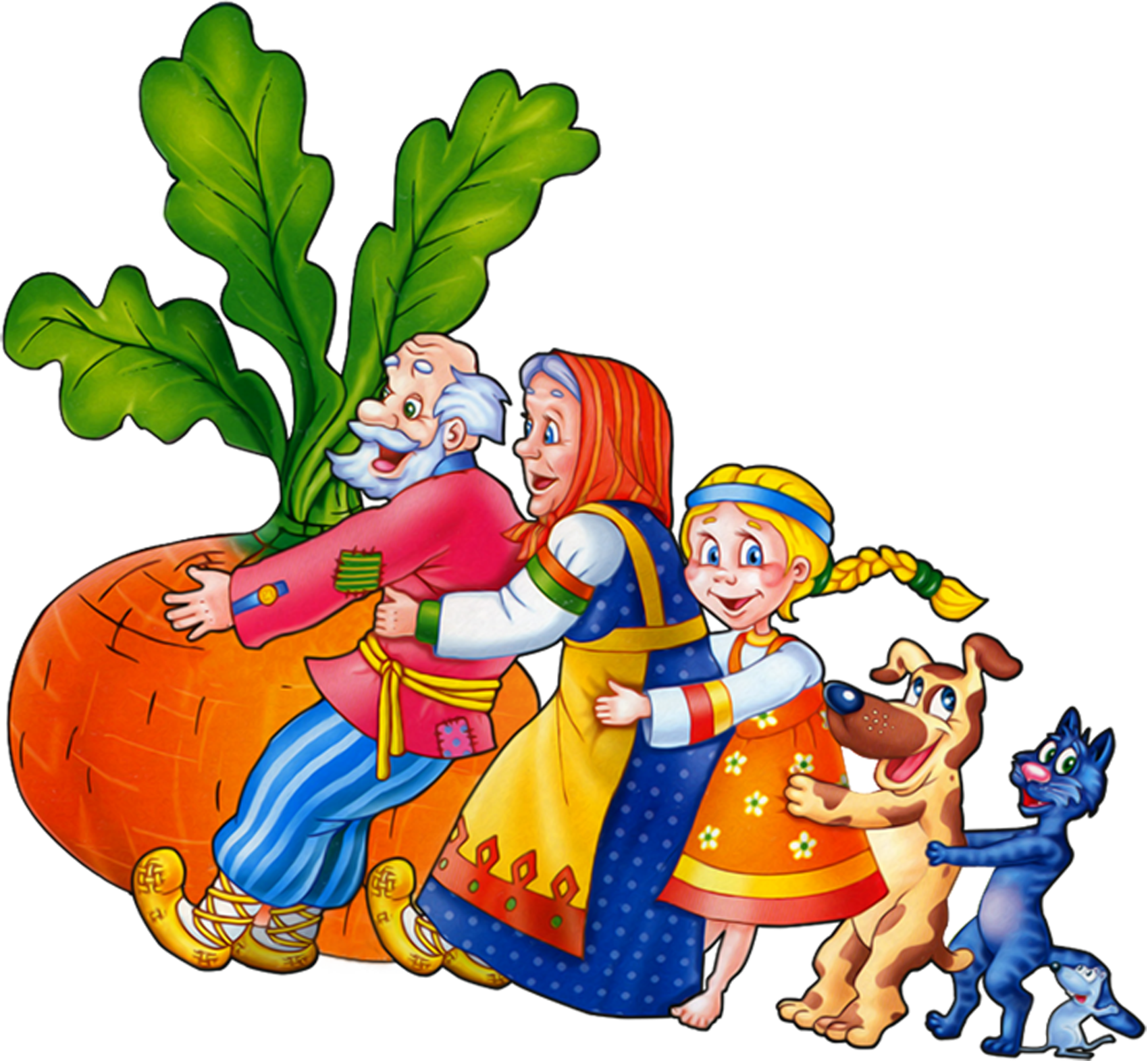 Сказочница:-Мы побывали в сказочной стране.Сказочки кончаются, с детками прощаются.Дети читают стихотворение: Сказка радость нам несёт, Тот, кто знает, тот поймёт, В сказке очень много смысла, И любовь там ходит близко.                    В сказке много приключений,                    Очень радостных волнений,                    Побеждает в ней добро,                    Ведь, оно сильней, чей зло.             Сказка – чудная копилка,            Что накопишь, то возьмёшь.А без сказки в этой жизни – Непременно пропадёшь.                          Е.СтепановаСказочница:-Сказки наши не наскучат, А хорошему научат. Вот и сказочкам конец, А кто слушал молодец. Проводится  музыкальная  физкультминутка.